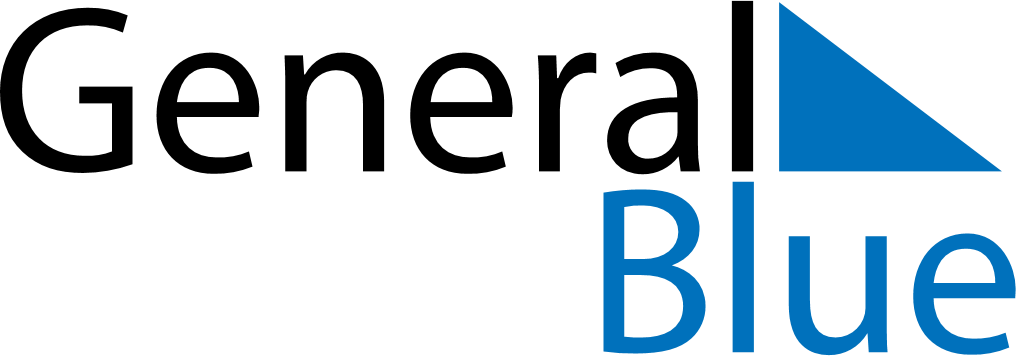 June 2024June 2024June 2024June 2024June 2024June 2024June 2024Thong Pha Phum, Kanchanaburi, ThailandThong Pha Phum, Kanchanaburi, ThailandThong Pha Phum, Kanchanaburi, ThailandThong Pha Phum, Kanchanaburi, ThailandThong Pha Phum, Kanchanaburi, ThailandThong Pha Phum, Kanchanaburi, ThailandThong Pha Phum, Kanchanaburi, ThailandSundayMondayMondayTuesdayWednesdayThursdayFridaySaturday1Sunrise: 5:55 AMSunset: 6:51 PMDaylight: 12 hours and 56 minutes.23345678Sunrise: 5:55 AMSunset: 6:51 PMDaylight: 12 hours and 56 minutes.Sunrise: 5:55 AMSunset: 6:52 PMDaylight: 12 hours and 57 minutes.Sunrise: 5:55 AMSunset: 6:52 PMDaylight: 12 hours and 57 minutes.Sunrise: 5:55 AMSunset: 6:52 PMDaylight: 12 hours and 57 minutes.Sunrise: 5:55 AMSunset: 6:52 PMDaylight: 12 hours and 57 minutes.Sunrise: 5:55 AMSunset: 6:53 PMDaylight: 12 hours and 58 minutes.Sunrise: 5:55 AMSunset: 6:53 PMDaylight: 12 hours and 58 minutes.Sunrise: 5:55 AMSunset: 6:53 PMDaylight: 12 hours and 58 minutes.910101112131415Sunrise: 5:55 AMSunset: 6:54 PMDaylight: 12 hours and 58 minutes.Sunrise: 5:55 AMSunset: 6:54 PMDaylight: 12 hours and 58 minutes.Sunrise: 5:55 AMSunset: 6:54 PMDaylight: 12 hours and 58 minutes.Sunrise: 5:55 AMSunset: 6:54 PMDaylight: 12 hours and 59 minutes.Sunrise: 5:55 AMSunset: 6:54 PMDaylight: 12 hours and 59 minutes.Sunrise: 5:55 AMSunset: 6:55 PMDaylight: 12 hours and 59 minutes.Sunrise: 5:55 AMSunset: 6:55 PMDaylight: 12 hours and 59 minutes.Sunrise: 5:56 AMSunset: 6:55 PMDaylight: 12 hours and 59 minutes.1617171819202122Sunrise: 5:56 AMSunset: 6:56 PMDaylight: 12 hours and 59 minutes.Sunrise: 5:56 AMSunset: 6:56 PMDaylight: 12 hours and 59 minutes.Sunrise: 5:56 AMSunset: 6:56 PMDaylight: 12 hours and 59 minutes.Sunrise: 5:56 AMSunset: 6:56 PMDaylight: 12 hours and 59 minutes.Sunrise: 5:56 AMSunset: 6:56 PMDaylight: 12 hours and 59 minutes.Sunrise: 5:57 AMSunset: 6:57 PMDaylight: 12 hours and 59 minutes.Sunrise: 5:57 AMSunset: 6:57 PMDaylight: 12 hours and 59 minutes.Sunrise: 5:57 AMSunset: 6:57 PMDaylight: 12 hours and 59 minutes.2324242526272829Sunrise: 5:57 AMSunset: 6:57 PMDaylight: 12 hours and 59 minutes.Sunrise: 5:57 AMSunset: 6:57 PMDaylight: 12 hours and 59 minutes.Sunrise: 5:57 AMSunset: 6:57 PMDaylight: 12 hours and 59 minutes.Sunrise: 5:58 AMSunset: 6:58 PMDaylight: 12 hours and 59 minutes.Sunrise: 5:58 AMSunset: 6:58 PMDaylight: 12 hours and 59 minutes.Sunrise: 5:58 AMSunset: 6:58 PMDaylight: 12 hours and 59 minutes.Sunrise: 5:59 AMSunset: 6:58 PMDaylight: 12 hours and 59 minutes.Sunrise: 5:59 AMSunset: 6:58 PMDaylight: 12 hours and 59 minutes.30Sunrise: 5:59 AMSunset: 6:58 PMDaylight: 12 hours and 59 minutes.